Publicado en  el 31/12/2015 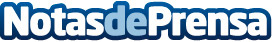 El tipo de interés legal y de demora para el próximo año se fija en el 3%El tipo de interés de demora se ha establecido en el 3,75%. Estas cifras se usan como referencia en varios cálculos y conviene tenerlas en cuentaDatos de contacto:Nota de prensa publicada en: https://www.notasdeprensa.es/el-tipo-de-interes-legal-y-de-demora-para-el Categorias: Nacional Finanzas http://www.notasdeprensa.es